Ficha de inscripción 
MÁSTER EN GERENCIA Y ADMINISTRACIÓN

Fecha:

1. Información Personal:
(Su nombre completo deberá estar escrito en altas y bajas considerando las tildes)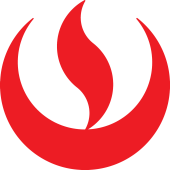 
2. Documentos Adjuntos:* Este documento lo adjunta personal UPC3. Forma de pago:                                                                  4. Comprobante de pago:
5. Medio de información: indique cómo se enteró del programa (puede marcar más de una alternativa)
Con la finalidad de brindarle información sobre nuestros servicios, usted autoriza a la UPC  a tratar los datos contenidos en esta ficha y almacenarlos en nuestra base de “interesados”. Su información podrá ser compartida con terceros para los fines que usted consiente bajo estándares de seguridad. Su autorización resulta obligatoria para realizar nuestra labor de ventas. En caso de negativa, dicha labor no se podrá realizar. Su autorización es por tiempo indefinido. Usted puede revocar su autorización o ejercer cualquiera de los derechos previstos en la Ley 29733, de manera gratuita, enviando una comunicación al siguiente correo: centrodedatos@upc.edu.pe.

                                                                                                                                                                                  
                                                     FIRMA DEL POSTULANTE                                                                            FIRMA DE ASESOR UPC                                                                                                                                                                        Nombre: AGNES ALCÁNTARA 

Importante:_ En caso que el alumno matriculado, haya cancelado el programa al contado y decida retirarse, se cobrará por costo de retiro 2.5% del precio al contado más los  costos de enseñanza según lo establecido en el Reglamento Administrativo. Del mismo modo, los alumnos  que hayan financiado el programa a través del crédito directo con UPC y decidan retirarse, se cobrará 2.5% del costo total del programa financiado más los costos de enseñanza (avance académico).
_La apertura de todo programa de la EPG está sujeta a cubrir el número mínimo de inscritos que el programa requiere.
_Las inscripciones por empresa (Factura) deben contar con una carta membretada con el compromiso de la empresa firmada por el representante legal. Las matrículas por boleta no serán canjeadas por factura de acuerdo a las regulaciones de SUNAT. Ref. Informe 033-2002 SUNAT/K00000.Apellido paterno:         Apellido materno:        Nombre:         Nombre:         Fecha de Nacimiento:        DNI:        Domicilio:        Teléfono domicilio:        Celular:        E-mail:        E-mail:        Razón Social:        Razón Social:        RUC:        RUC:        Cargo:        Cargo:        Dirección de la empresa:        Dirección de la empresa:        Teléfono de la empresa:        Fax:        Enviar la factura a:         Enviar la factura a:            Reporte comercial de no adeudo*   Reporte de consulta SUNEDU*   Solicitud de Admisión       Fotocopia DNI o carnet de extranjería   Dos cartas de referencia   Fotografía Digital   Fotocopia simple de grado bachiller   Contado       Boleta   Financiamiento bancario   Factura   Financiamiento UPC       Otros:           Aviso Publicitario  (indicar el medio):           Internet (indicar el canal):           Correo Electrónico   Por amistades   Página Web de Postgrado UPC       Otros:        